Контактные телефоны, по которым можно сообщить о фактах проявления коррупции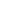 Телефон доверия УМВД России по Калужской области 8 (4842) 502-800.Телефонная линия Следственного комитета Российской Федерации «Остановим коррупцию» 8 (800) 100-12-60.Отдел по надзору за исполнением законодательства о противодействии коррупции Прокуратуры Калужской области, телефон доверия 8 (4842) 57-49-81.